Home Oxygen MonitoringPatient InstructionsHow to use oxygen monitorInsert two AAA batteries.Push the battery cover horizontally along the arrow shown on the back panelInstall two AAA batteriesClose battery coverIf any finger nail polish, remove before use.Open the monitor and insert pointer finger into the rubber hole.Monitor should face upYour fingernail should face upRest hand on table with oxygen monitor on finger.Press button on monitor to turn on.Read numbers on screen after at least one minute of rest.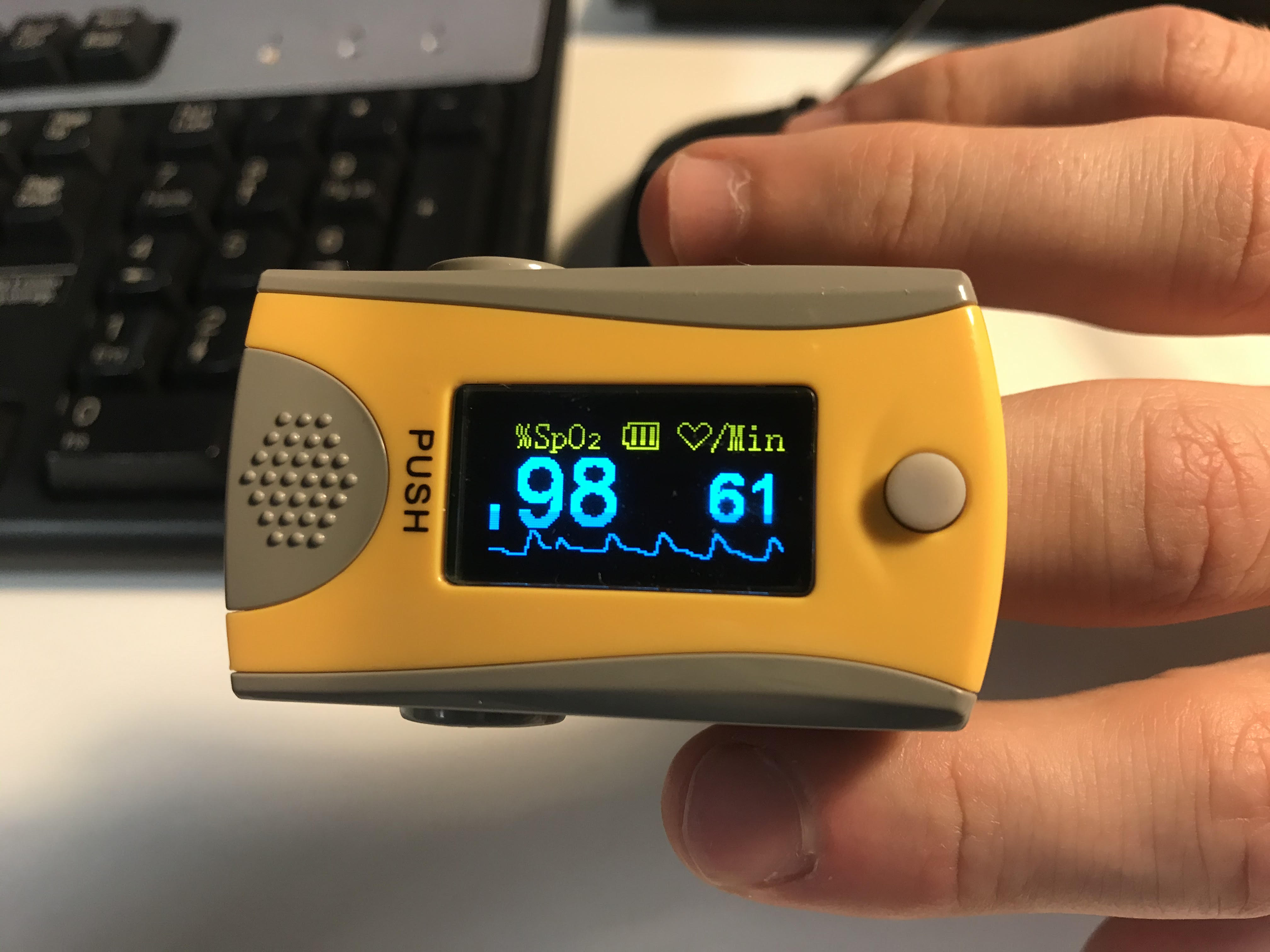 Left number is oxygen saturation (%SpO2)Right number is heart rate* (beats per minute)*We are not focusing on heart rateWhen to use oxygen monitorRecord oxygen measurement three times per day.Morning, Midday, and Evening.NOT overnightRecord measurements on second pageAnd measure oxygen when you feel the following symptoms:Difficulty BreathingDizzinessConfusionWorsening FatigueWhen to contact respiratory clinic93 - 100% SpO2: Oxygen levels are good. No call needed unless you have new symptoms or worsening shortness of breath. Less than 93%: Oxygen levels may be low.Ensure you are seated with hand at rest on tableTry monitor on another finger for a few minutes at restIf still less than 93%, call clinic at 617-284-7000DateTimeOxygen (%SpO2)